Уважаемые руководители!Комитет по образованию Администрации муниципального образования «Смоленский район» Смоленской области представляет выписку из плана работы комитета по образованию на март 2017 года для руководства в работе.Дополнительно сообщаем, что в план работы комитета по образованию в течение месяца могут вноситься изменения. Председатель комитета по образованию                                                                      И.В. ЛонщаковаПлан мероприятий комитета по образованию Администрации муниципального образования «Смоленский район» на март 2017 годаПредседатель  комитета по образованию                                                                                                                                     И.В. Лонщакова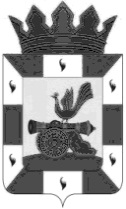 РОССИЙСКАЯ ФЕДЕРАЦИЯКомитет по образованиюАдминистрациимуниципального образования«Смоленский район»Смоленской областиг .Смоленск, проезд М.Конева,д.28е,Тел. 55-51-52, 62-31-49, 55-63-94E-mail: obr_smolray@admin-smolensk.ruот 28.02.2017 № 988Руководителям образовательных организаций Смоленского районаДатаМероприятияКонтингентОснование для включения в планМесто и время проведенияМесто и время проведенияОтветственныеФорма представления результата01.03Районные соревнования по баскетболу(девушки)Обучающиеся ООГрафик проведения районных соревнованийМБОУ Печерская СШ, ФОК с.Печерск-10-00МБОУ Печерская СШ, ФОК с.Печерск-10-00Катаргина О.В.Протокол соревнований02-03.03Участие в областных соревнованиях по лыжным гонкамОбучающиеся ООПоложение о проведении ХХХII Спартакиады учащихся Смоленской области 2017 годаг. Смоленск, СОК Смена 12-00г. Смоленск, СОК Смена 12-00Катаргина О.В.Протокол соревнований03.03Областные отборочные соревнования по баскетболу (девушки)Обучающиеся ООПоложение о проведении ХХХII Спартакиады учащихся Смоленской области 2017 годаг.Смоленск,время уточняется10-00г.Смоленск,время уточняется10-00Катаргина О.ВПротокол соревнованийВ течение месяцаОрганизация проведения тренировочного тестирования ЕГЭ по математике профильного уровняОбучающиеся ООГодовой план работы комитета по образованию, приказ № 361 от 21.12.2016Образовательные организацииОбразовательные организацииШарпаева Е.А.СправкаВ течение месяцаОрганизация проведения тренировочного тестирования в 9 классеОбучающиеся ООГодовой план работы комитета по образованию, приказ № 361 от 21.12.2016Образовательные организацииОбразовательные организацииПрохоренкова Т.В.Справка07.03Районные соревнования по баскетболу(юноши)Обучающиеся ООГрафик проведения районных соревнованийМБОУ Печерская СШ, ФОК с.Печерск-10-00МБОУ Печерская СШ, ФОК с.Печерск-10-00Катаргина О.ВПротокол соревнований10.03.Областные отборочные соревнования по баскетболу (юноши)Обучающиеся ООПоложение о проведении ХХХII Спартакиады учащихся Смоленской области 2017 годаг.Смоленск,время уточняетсяг.Смоленск,время уточняетсяКатаргина О.ВПротокол соревнований15.03Совещание руководителей ДООЗаведующие ДООГодовой план работы комитета по образованию, приказ № 361 от 21.12.2016Малый зал АдминистрацииНачало в 14.00Малый зал АдминистрацииНачало в 14.00Лонщакова И.ВПротокол совещания руководителей ДОО16. 03Совещание руководителей образовательных организацийРуководители ООГодовой план работы комитета по образованию, приказ № 361 от 21.12.2016Малый зал (5 этаж) АдминистрацииНачало в 14.00Малый зал (5 этаж) АдминистрацииНачало в 14.00Лонщакова И.В.Протокол совещания руководителей ОО17.03Заседание районного методического советаЧлены советаГодовой план работы комитета по образованию, приказ № 361 от 21.12.2016Комитет по образованию 14.00Комитет по образованию 14.00Шишкарева Е.М.Протокол заседания17.03Районный конкурс «Юнармеец и творчество»Юнармейские отряды Местного отделения ВВПОД «Юнармия»Годовой план Местного отделения ВВПОД «Юнармия»МБОУ Синьковская СШМБОУ Синьковская СШКатаргина О.В.Приказ по итогам24.03Комиссия по комплектованию муниципальных дошкольных образовательных организаций, осуществляющих образовательную деятельность по образовательным программам дошкольного образования, присмотр и уход за детьми на территории муниципального образования «Смоленский район» Смоленской областиОчередники дошкольного возрастаПостановление № 255 от 13.02.2015 «Об утверждении Порядка комплектования муниципальных бюджетных образовательных учреждений, реализующих образовательную программу дошкольного образования, расположенных на территории муниципального образования «Смоленский район» Смоленской области»Комитет по образованиюКомитет по образованиюПрохоренкова Т.В.Протокол комиссии по комплектованию24.03Заседание Координационного Совета по профилактике беспризорности, безнадзорности и правонарушенийЧлены Координационного советаГодовой план работы комитета по образованию, приказ № 361 от 21.12.2016Малый зал АдминистрацииНачало в 14.00Малый зал АдминистрацииНачало в 14.00Кунавич Е.Н.Протокол заседания Координационного Совета24.03Районный конкурс мультимедийных презентаций «Семейная династия. Профессия – наша семейная гордость»Семьи Смоленского районаГодовой план работы комитета по образованию, приказ № 361 от 21.12.2016Образовательные организацииОбразовательные организацииКатаргина О.В.Приказ по итогам25.03.Первенство Смоленского района по спортивному туризму в залахОбучающиеся ООГрафик проведения районных соревнованийМБОУ Дивасовская ОШ, Начало в 10-00МБОУ Дивасовская ОШ, Начало в 10-00Катаргина О.ВПротокол соревнованийДата уточня-етсяРайонный этап Всероссийского конкурса «Живая классика»Обучающиеся ООГодовой план работы комитета по образованию, приказ № 361 от 21.12.2016Центральная детская библиотека МУК "Смоленская межпоселенческая ЦБС" с. КатыньНачало в 10.00Центральная детская библиотека МУК "Смоленская межпоселенческая ЦБС" с. КатыньНачало в 10.00Катаргина О.ВПриказ по итогам27.03-31.03Методическая выставкаРуководители ООГодовой план работы комитета по образованию, приказ № 361 от 21.12.2016МБОУ Катынская СШ, МБОУ Пригорская СШ, МБОУ Касплянская СШ, МБОУ Стабенская СШ МБОУ Печерская СШМБОУ Катынская СШ, МБОУ Пригорская СШ, МБОУ Касплянская СШ, МБОУ Стабенская СШ МБОУ Печерская СШСиницина Е.Ф.Шишкарева Е.М.Анализ работы выставки29.03Заседания районных методических объединенийПедагоги ООГодовой план работы комитета по образованию, приказ № 361 от 21.12.2016МБОУ Печерская СШ(по графику)МБОУ Печерская СШ(по графику)Шишкарева Е.М.Протоколы заседанийВ течение месяцаМетодические дни в ООПедагоги ООПланы  работы ООМБОУ Волоковская СШ МБОУ Пригорская СШ МБОУ Богородицкая СШМБОУ Моготовская ОШ (дошкольная группа) МБДОУ д/с «Золотая рыбка»МБОУ Волоковская СШ МБОУ Пригорская СШ МБОУ Богородицкая СШМБОУ Моготовская ОШ (дошкольная группа) МБДОУ д/с «Золотая рыбка»Шишкарева Е.М.справкаКонтрольные мероприятияКонтрольные мероприятияКонтрольные мероприятияКонтрольные мероприятияКонтрольные мероприятияКонтрольные мероприятияКонтрольные мероприятияКонтрольные мероприятияВ течение месяцаЗаполнение сайтов ОУОбразовательные организацииГодовой план работы комитета по образованию, приказ № 361 от 21.12.2016Комитет по образованиюЧурнасов Н.В.Чурнасов Н.В.СправкаВ течение месяцаПроведение планового обследования материально-бытовых условий жизни детей, находящихся под опекой, в приемных семьях и недееспособных граждан  Образовательные организацииГодовой план работы комитета по образованию, приказ № 361 от 21.12.2016Комитет по образованиюКунавич Е.НКунавич Е.НСправкаВ течение месяцаРабота ОО по профилактике суицидовОбразовательные организацииГодовой план работы комитета по образованию, приказ № 361 от 21.12.2016Комитет по образованиюСиницина Е.Ф.Синицина Е.Ф.СправкаВ течение месяцаМониторинг достижений в ОО, осуществляющих инновационную деятельностьОбразовательные организацииПерспективный план ведомственного (учредительного контроля) № 98/1 от 10.04.2015Комитет по образованиюСиницина Е.Ф.Шишкарева ЕМ.Синицина Е.Ф.Шишкарева ЕМ.Приказ по итогамВ течение месяцаМониторинг организации питания в ОООбразовательные организацииГодовой план работы комитета по образованию, приказ № 361 от 21.12.2016Образовательные организацииКорниенко Л.Г.Корниенко Л.Г.Приказ по итогам СправкаВ течение месяцаМониторинг детского дорожно-транспортного травматизма и анализ работы по профилактикеДТТОбразовательные организацииПрограмма «Обеспечение безопасности дорожного движения на территории Смоленского района Смоленской области на 2015-2017 годы»Комитет по образованиюЧурнасов Н.В.Чурнасов Н.В.Приказ по итогам СправкаВ течение месяцаКомплексная плановая проверка МБОУ Моготовской ОШ Администрация МБОУ Моготовской ОШПерспективный план ведомственного (учредительного) контроля комитета по образованию на 2015-2019 годы (Пр. № 98/1 комитета по образованию от 10.04.2015 года)МБОУ Моготовская ОШСиницина Е.Ф.Прохоренкова Т.В.Синицина Е.Ф.Прохоренкова Т.В.Приказ по итогам проверкиВ течение месяцаКомплексная плановая проверка МБДОУ д/с «Улыбка» Администрация МБДОУ д/с «Улыбка»Перспективный план ведомственного (учредительного) контроля комитета по образованию на 2015-2019 годы (Пр. № 98/1 комитета по образованию от 10.04.2015 года)МБДОУ д/с «Улыбка»Синицина Е.Ф.Прохоренкова Т.В.Синицина Е.Ф.Прохоренкова Т.В.Приказ по итогам проверки